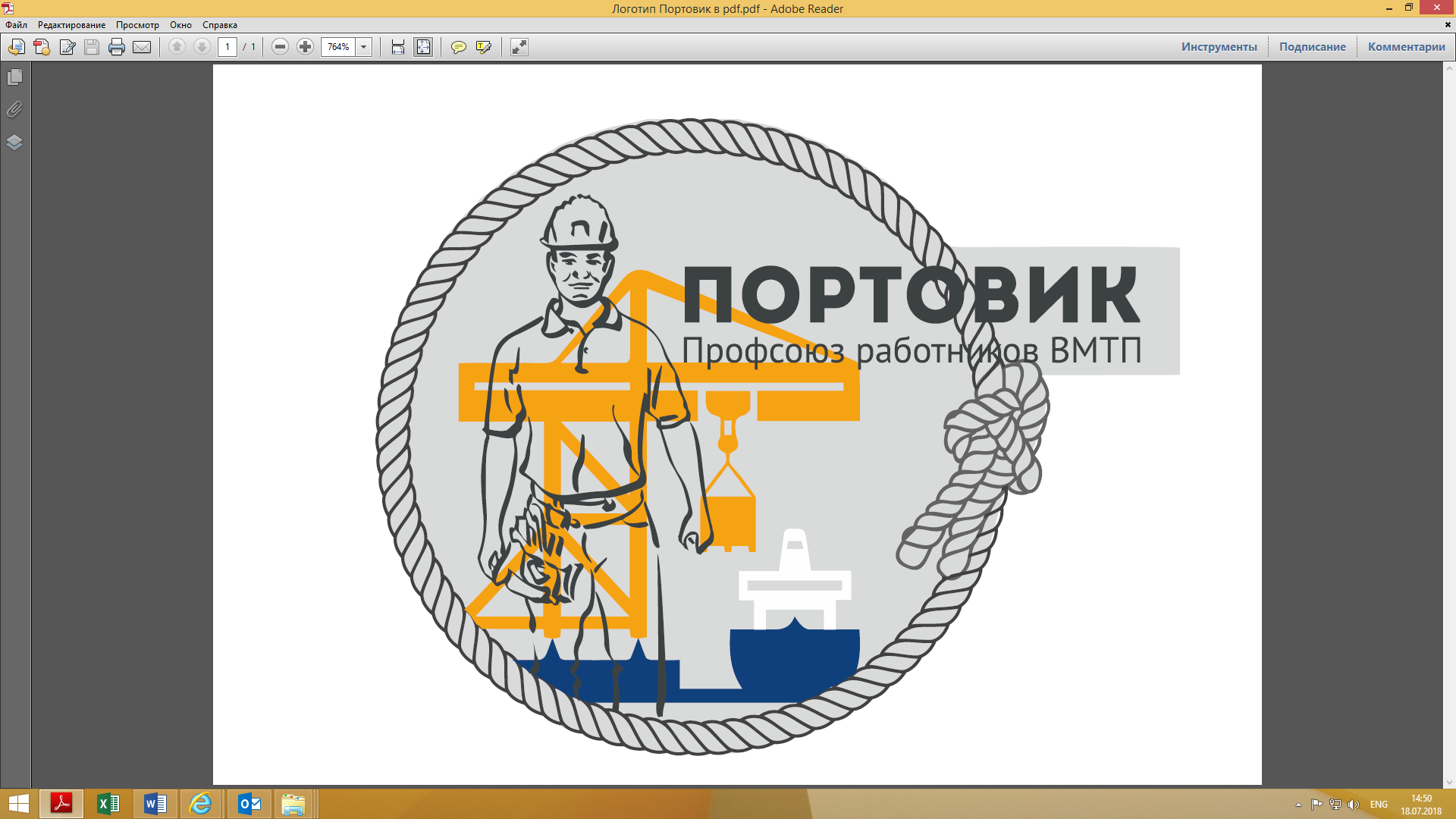 ПРОФСОЮЗ ПОРТОВИКTRADE UNION PORTOVIK Приморская региональная общественная организация независимый профсоюз работников морских портов «Портовик»ПРОФСОЮЗ ПОРТОВИКTRADE UNION PORTOVIK Приморская региональная общественная организация независимый профсоюз работников морских портов «Портовик»690065, г. Владивосток, ул. Стрельникова, 9Тел. 8(423) 230-21-12 (вн. 33402, 33311)E-mail: Omaksimova@fesco.com              NShamaeva@fesco.com  690065, г. Владивосток, ул. Стрельникова, 9Тел. 8(423) 230-21-12 (вн. 33402, 33311)E-mail: Omaksimova@fesco.com              NShamaeva@fesco.com  9, Strelnikova Str., Vladivostok, 690065, RussiaTel. (423) 230-21-12 (вн. 33402, 33311)E-mail: Omaksimova@fesco.com              NShamaeva@fesco.com  №НаименованиеЦенаНаправление деятельностиСезонностьКонтактыЛьготы1«Шмаковский»Сутки при одноместном размещении 1800 руб. (питание, проживание, лечение).Сутки 1750 руб. (питание, проживание, лечение). с человека при двухместном размещении.Нужно не менее 10 дней.Лечение детей не производится.Ребенок от 1 года до 3 -1044 руб. – питание и проживание, ребенок от 4 до 6 -1100 руб., от 7 до 10 -1131 руб., от 11 до 17 -1172 руб.Лечениезаболеваний опорно-двигательного аппарата,заболеваний сердца, верхних дыхательных путей, по гинекологии.А также заболеваний, связанных с обменом веществ и заболеванийжелудочно-кишечного тракта.Круглогодично, но в мае закрыты на ремонт (в 2019 г.)Приморский край, пос. Горные Ключи, ул. Санаторная, 2. +7(42354) 2-42-21 , отдел бронированияhttp://skk-dv.ru/san-shmakovsky/Льгот нет, для действующих военнослужащих, а также для членов их семей 1500, для детей скидки.Пенсионеры министерства обороны – путевка 21 день – 8000, члены семьи 16 000 руб.2Амурский ЗаливСутки при одноместном размещении 3 640 руб. день (питание, проживание, лечение),2 930 руб. с человека (двухместный номер), 2021 руб. стоимость за ребенка (питание и проживание).2700 руб. с человека- дней двухместный номер эконом (питание, проживание, лечение).Заболевания, связанные с сердечно-сосудистой системой, опорно-двигательного аппарата, нервной системой, гинекологическими заболеваниямиКруглогодично, январь -закрытыПриморский край, г. Владивосток690041 г. Владивосток, ул. Маковского 65 (остановка транспорта «Амурский Залив», жд.станция «Санаторная»)Отдел продаж 233-47-87
Приемная 233-46-79
Факс 233-48-23http://amurskiyzaliv.ru/sanatorium/about/Если наличным расчетом – скидка 5 % для пенсионеров, если от организации оплата - льгот нет.3«Сахарный ключ» Адрес: Владивосток, Сахарный ключ, 4Двухместный 2100 руб. с человека (питание, проживание, лечение), Отдых и питание без лечения 1800 руб. с человека.Одноместное 2450 руб. с лечением, без лечения 2100 руб.Мать и ребенок (дети до 6 лет) –сутки 3500 руб., без лечения 3000 руб.Заболевания, связанные с опорно-двигательным аппаратом, нервной системой,органами дыхания.С 5 декабря по февраль закрыты.Владивосток,
Сахарный ключ, 4.тел. 2-38-79-77.
Тел.: 8 (423) 2-38-62-65
Тел.: 8(423) 2-38-62-67
Тел.: 8(423) 2-38-79-25 
Горячая линия: 
8 (914) 793-86-87http://www.sansaxar.ru/lechenieДля пенсионеров 10 % с 1 ноября 20185Санаторий «Строитель»Двухместное размещение-1980 руб. на 1 чел. (питание, проживание, лечение), одноместное – 2370 руб.Июль, август, сентябрь-стоимость дороже.Мать и ребенок – 3560 руб.Заболевания, связанные с опорно-двигательным аппаратом, неврологией, с сердечно-сосудистыми направлениями (частично)Круглогодично, кроме января и февраля.12 ноября-нет въезда.адрес: http://sanstroitel.ru/ , Владивосток, ул. Маковского, д. 121,тел. 2 38-80-33.Для пенсионеров 1600 руб. день6«Океан», если необходимо обследование, то за дополнительную плату).Одноместное- 4750 руб. сутки,Двухместное- 4000 руб. с человека  Пребывание детей – проживание и питание 20950 руб.Если необходимо лечение-полная стоимость для ребенка.Лечениезаболеваний опорно-двигательного аппарата, заболеваний нервной системы, по гинекологии, урологии, кардиологии, а также заболеваний органов дыхания и желудочно-кишечного тракта.КруглогодичноАдрес: Садгородская, 21, Владивосток, 690025.medokean@list.ru http://okean25.ru/ Телефон: 8 (964) 445-65-49. еЛьгот нет